City of Morristown IN SOUTHERN MINNESOTA LAKES REGION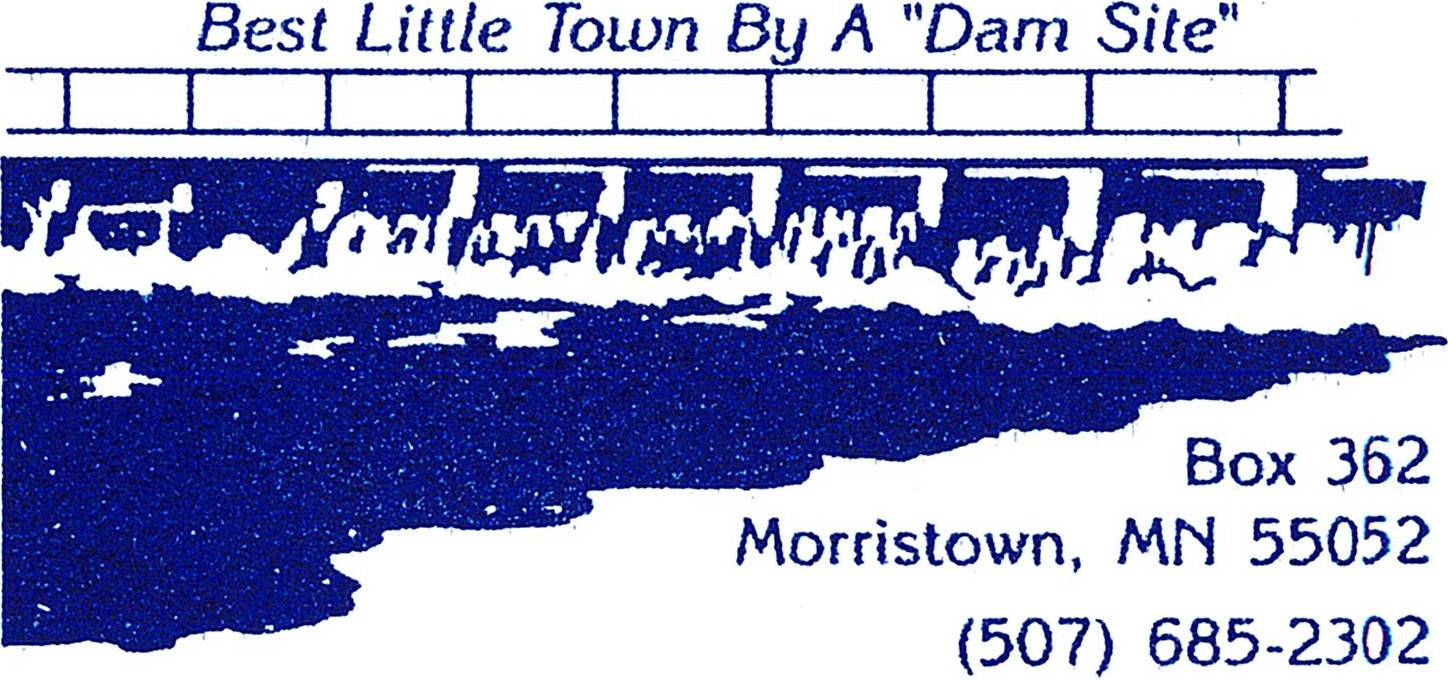 MORRISTOWN ZONING BOARD MEETING MINUTES 
 Regular Meeting 7:00 p.m.     Thursday, June 16, 2022 Members Present: Jim Lonergan, Kurt Wolf, Faye Golombeski, Zoning Administrator Kevin Jacobson                Others Present: Lisa DubanCall to Order: The Morristown Zoning Board regular meeting was called to order at 7:39 p.m. by Lonergan on Thursday, June 16, 2022, in the Council Chambers in City Hall, at 402 Division Street S., Morristown, MN 55052. Additions/Corrections to Agenda: 
-Addition:  New Business Item B - Review Zoning Board Membership FlyerMotioned by Wolf, seconded by Golombeski and was carried unanimously to approve the Agenda with one addition.Additions/Corrections of Meeting Minutes: 	Motioned by Golombeski, seconded by Wolf and was carried unanimously to approve the May 19, 2022 Zoning Board Meeting Minutes.Report Council Action Taken at Last Meeting: Requests to be Heard: NoneOld/Unfinished Business: Zoning Administrator Position – Kevin Jacobson Approved on 6/6/22 Zoning Board Members – no interestNew Business: Review steps in Permit process – the board reviewed and agreedReview Zoning Board Membership Flyer – board reviewed and approved to postZoning Administrator’s Report: Permits Issued:Permits Closed:Board Discussion and Concerns: The board requested that a section be added under the Zoning Administrator’s Report for open permits.Adjournment: Motioned by Golombeski, seconded by Wolf, and was carried unanimously to adjourn at 8:15 p.m.                Next Regular Meeting:  Thursday, July 21, 2022 at 7:00 p.m.                                                                                                          _______________________________
                                                                                                      Lisa Duban City Clerk/Treasurer2022-6Ross Olson/Maas Custom412 Thruen Street W.New home construction2022-7Darla Carter302 Division Street N.New construction garage2022-8Darla Carter302 Division Street N.Demolish existing garage2022-9Brandon Richter410 W. Franklin StreetInstall 10’ x 16’ shed2022-2Mobile Home SolutionsMobile Home ParkMobile home install